Funkcjonowanie kl.dTemat: Działania matematyczne.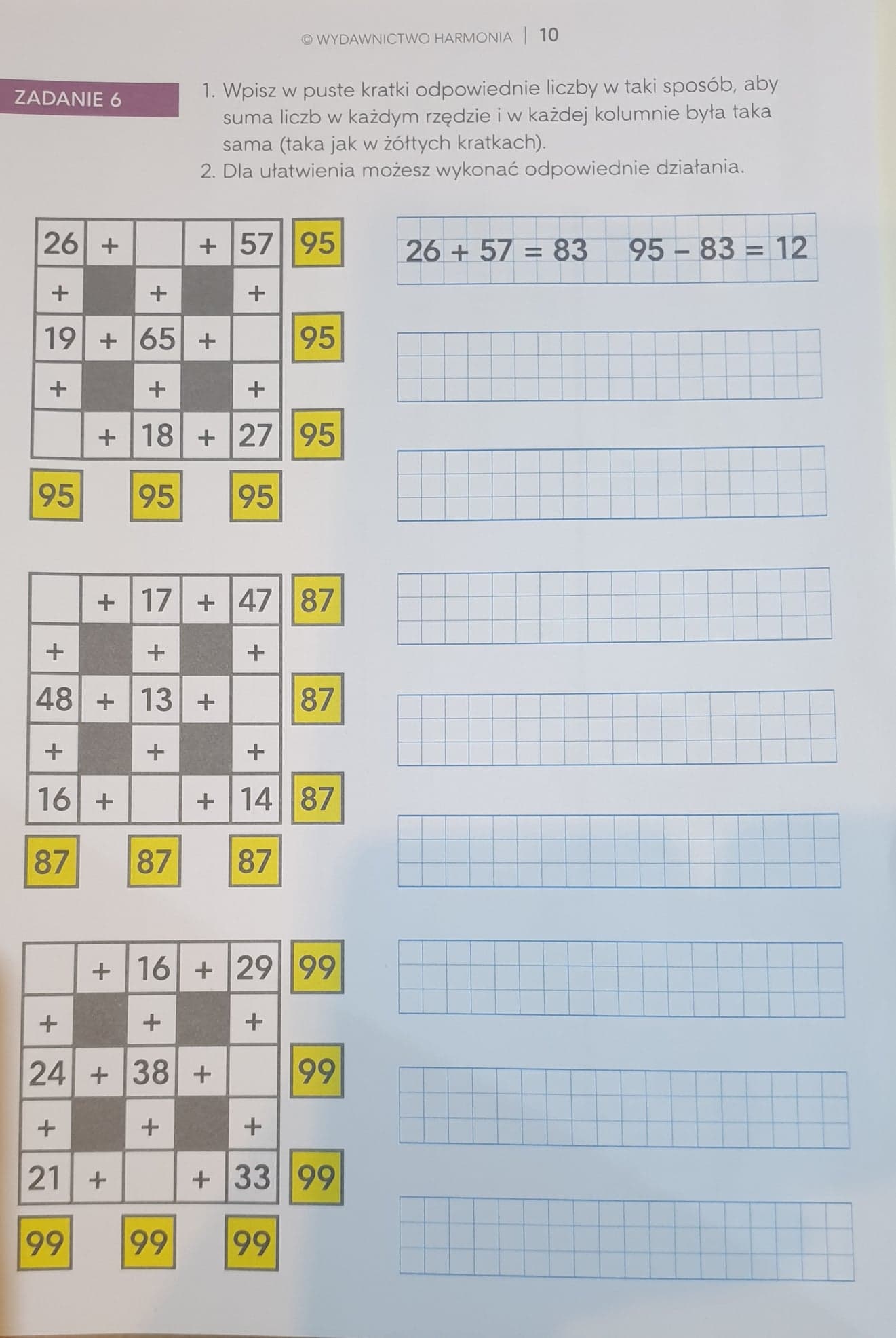 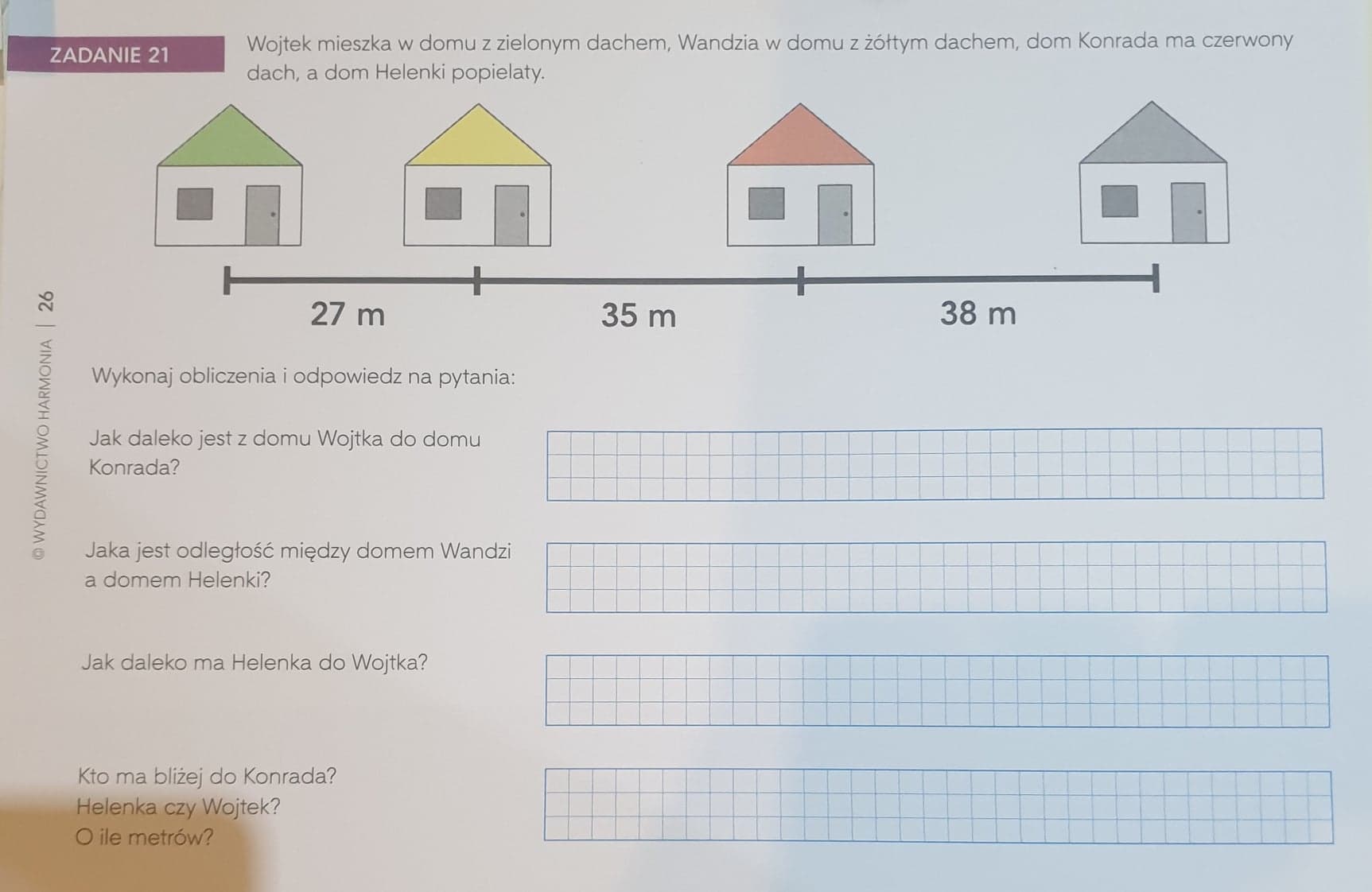 